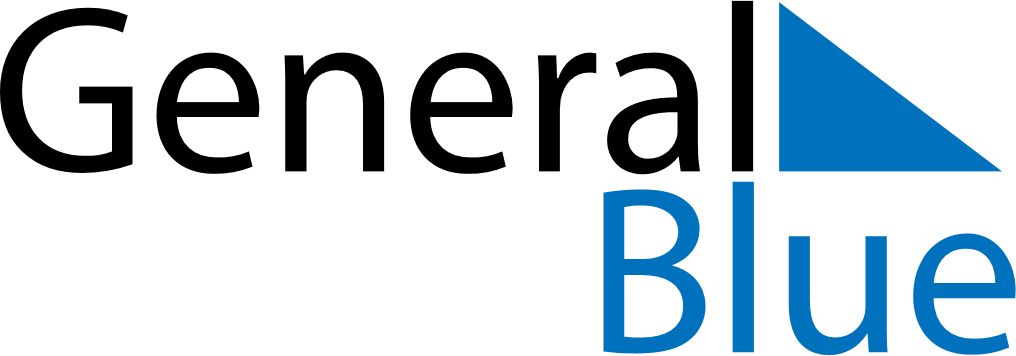 October 2019October 2019October 2019October 2019MalawiMalawiMalawiMondayTuesdayWednesdayThursdayFridaySaturdaySaturdaySunday123455678910111212131415161718191920Mother’s Day212223242526262728293031